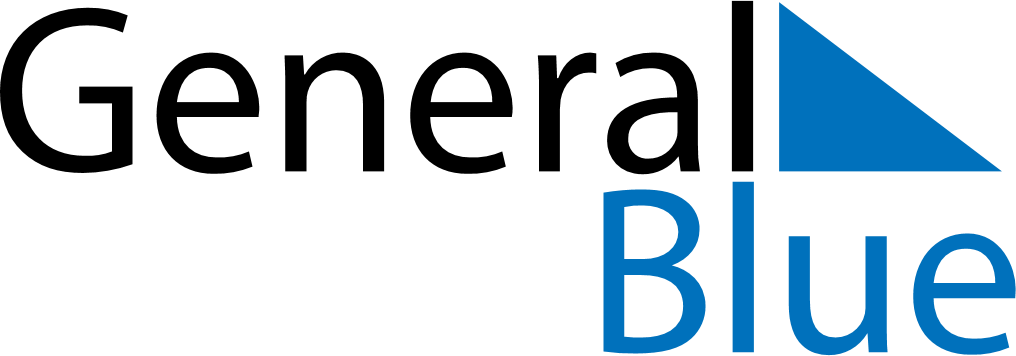 Latvia 2027 HolidaysLatvia 2027 HolidaysDATENAME OF HOLIDAYJanuary 1, 2027FridayNew Year’s DayMarch 26, 2027FridayGood FridayMarch 28, 2027SundayEaster SundayMarch 29, 2027MondayEaster MondayMay 1, 2027SaturdayLabour DayMay 4, 2027TuesdayRestoration of Independence dayMay 9, 2027SundayMother’s DayJune 23, 2027WednesdayMidsummer EveJune 24, 2027ThursdayMidsummerNovember 18, 2027ThursdayRepublic DayDecember 24, 2027FridayChristmas EveDecember 25, 2027SaturdayChristmas DayDecember 26, 2027SundayBoxing DayDecember 31, 2027FridayNew Year’s Eve